Table S3. Variation axis 1 of redundancy analysis for spider morphospecies and families. RDA1= Multivariate variation axis 1.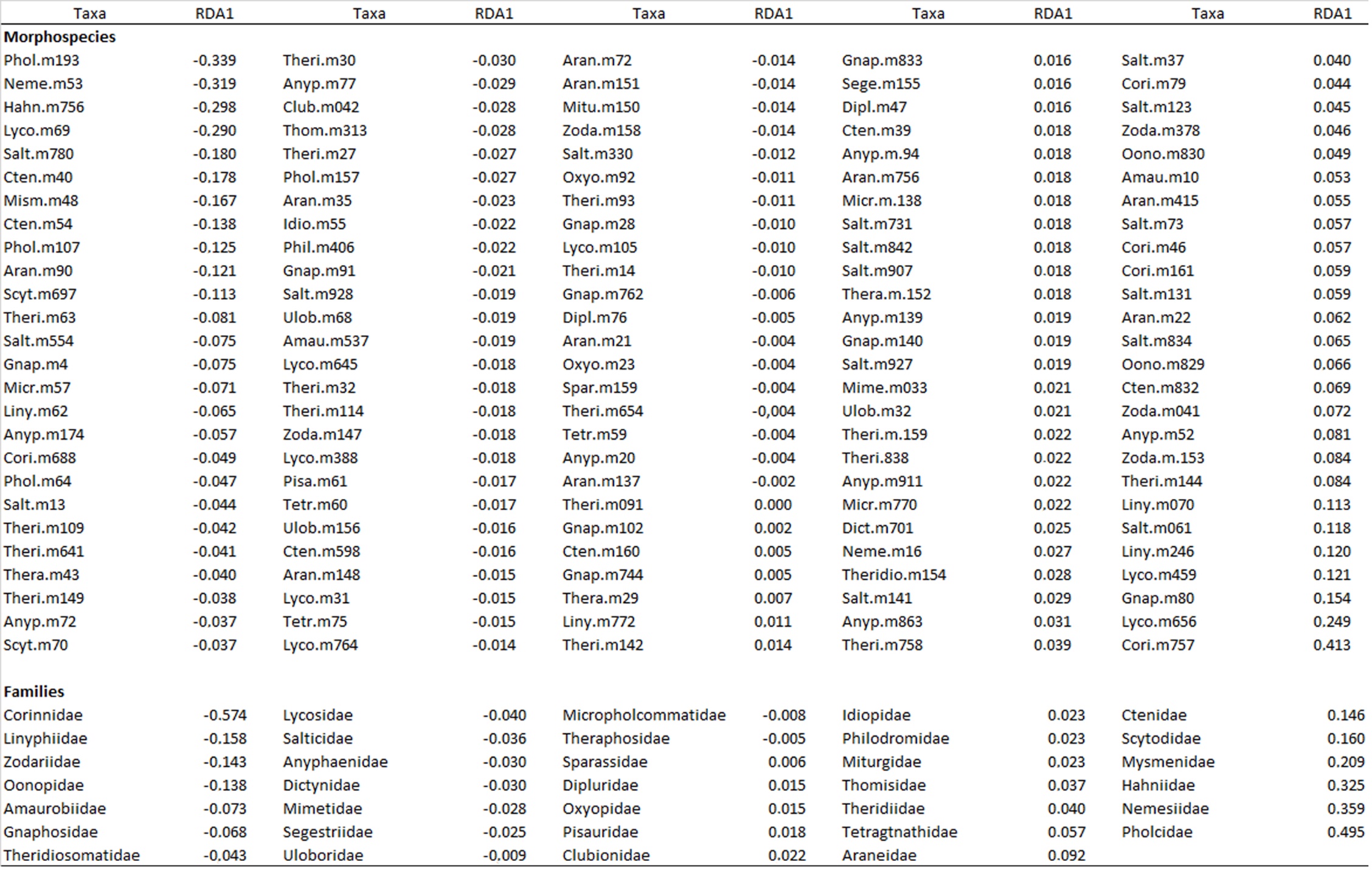 